ACUERDOS DE LA JUNTA DE GOBIERNO DEL COLEGIO OFICIAL DE INGENIEROS NAVALES Y OCEÁNICOS CELEBRADA EL DÍA 15 DE NOVIEMBRE DE 2022Asisten:DECANA		Dña. Pilar Tejo Mora-Granados - PRESENCIALDECANOS TERRITORIALES:			 ANDALUCIA:		D. Luis Labella Arnanz - TELEMÁTICOASTURIAS		Dña. Gala Concepción Raba- TELEMÁTICOCANARIAS:		D. José Antonio Romero Bernabéu - TELEMÁTICOCANTABRIA:		D. Carlos Delgado Macías- TELEMÁTICOCATALUÑA:		D. Luis Fernández Cotero-Campos - TELEMÁTICOGALICIA.		D. Jorge Dahl de Sobrino - TELEMÁTICOMADRID:		D. Diego Fernández Casado - PRESENCIALVOCALES		D. Mario Fominaya Martín - TELEMÁTICO			D. Juan José Sánchez Ríos - TELEMÁTICO			Dña. Begoña Vilar Reiris	- TELEMÁTICODIRECTOR DE GESTIÓN: D. Javier Molina Grijalba – PRESENCIALInvitado: D. Jorge J. Calvar Moya.Excusa su asistencia:VICEDECANO		D. Rafael de Góngora y Escrivá de Romaní – DELEGA EN Dña. PILAR TEJOBALEARES:		D. Pere Antoni Noguera Artigues – DELEGA EN Dña. PILAR TEJOMURCIA: 		D. José Ubaldo Dégano Guillén - DELEGA EN Dña. PILAR TEJOVALENCIA:		Dña. Mercedes de Juan Muñoyerro – DELEGA EN D. MARIO FOMINAYAPAÍS VASCO:		D. José Luis Grijalvo López - DELEGA EN Dña. PILAR TEJOVOCALES		D. Carlos Sánchez Plaza Se celebra la reunión de la Junta de Gobierno el día 15 de noviembre de 2022 a las 17,30 horas bajo la presidencia de la Decana, Dña. Pilar Tejo Mora-Granados. Toda la documentación puede ser consultada en la carpeta de correspondiente.ORDEN DEL DÍA:Aprobación formal del acta de la reunión anteriorRatificación de acuerdos comisiones permanentesAltas y bajasSeguimiento acciones actas anterioresSeguimiento Plan de comunicación: encuesta a colegiadosAsuntos variosAIPE antena certificaciónOtros asuntos variosRuegos y preguntas. Fecha de la próxima reuniónAprobación formal del acta de la reunión anteriorQueda aprobada el acta sin ningún comentario.Ratificación de acuerdos comisiones permanentesACUERDOSe ratifica el siguiente acuerdo tomado por la Comisión Permanente el 04/11/22La Comisión Permanente de la Junta de Gobierno acuerda aprobar el nombramiento de representante del Colegio Oficial de Ingenieros Navales y Oceánicos en D. Pedro Peñas Vargas en el procedimiento 783/2022 sobre la demanda presentada por Dª. Inés Hernández Martín por despido de la trabajadora por la Fundación Ingeniero Jorge Juan.Altas y bajasSe aprueban las altas sin comentarios por ninguno de los presentes. 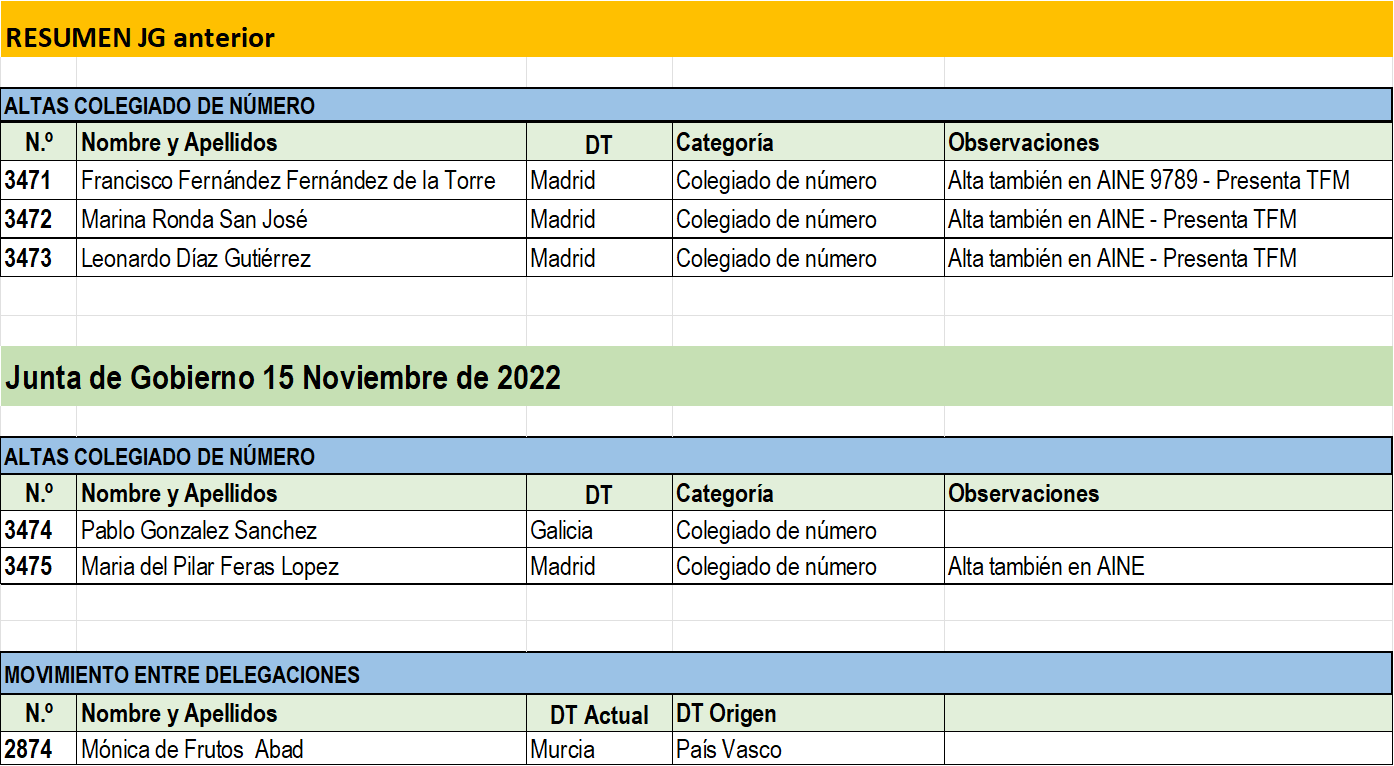 Seguimiento acciones actas anterioresLa decana hace referencia a la reunión de la Unión Profesional de Colegios de Ingenieros (UPCI) de 10 de octubre de 2022 donde se compartieron ideas y acciones que se están llevando a cabo por los diferentes colegios y cuyas conclusiones se comentarán en el punto siguiente del orden del día.También comenta la reunión mantenida con el Director General de la Marina Mercante el 11 de octubre de 2022, junto con Dña. Gala Concepción y D. Victor García de AINAVAL.Lo más relevante a tratar era que las instalaciones para la eólica marina y en general para el aprovechamiento de los recursos marinos, sean competencias reservadas a los ingenieros navales.El resto de los temas, como el del acceso al cuerpo de ingenieros navales con nivel 26 en vez de 24 se trató ligeramente, dejando su tratamiento en profundidad para otra ocasión posterior.Se llevó el documento de alegaciones presentado en junio de 2022 a la primera consulta de la normativa respecto a las energías eólicas y marinas que puso en marcha el Ministerio de Transición Ecológica.El director general coincide en el tema competencial y que lo van a recoger en la Ley de Puertos y Marina Mercante. Las instalaciones eólicas y cualquier tipo de instalación flotante para la explotación de recursos marinos van a formar parte del ámbito de competencia de Marina Mercante.Crearán en el Registro de buques una lista específica donde este tipo de instalaciones se debería registrar, y desarrollarán un marco específico de inspección.Lo mismo debería valer para la acuicultura y para las nuevas granjas remolcadas que se empiezan a ver, sobre todo en Canarias.Debería quedar claro que la eólica marina flotante es competencia exclusiva de los ingenieros navales y que son los que deben firmar los proyectos.Referente al nivel 26, se nos recomendó preparar escritos y ser reiterativos en el envío de esos escritos al subsecretario del Ministerio de Transportes, justificando en base a discriminación con otras ingenierías, la aparición de nuevas competencias, escasez de personas que se presentan a las oposiciones, etc. La comisión de competencias profesionales preparará el correspondiente escrito.Respecto a la información referente a las oposiciones al Cuerpo de ingenieros navales, el director general de Marina Mercante se comprometió a entregarnos un pendrive con toda la información de referencia ordenada.Por último, nos pusimos a su disposición para asesorías o informes que pudieran ser de su interés.Se comenta adicionalmente que el anteproyecto de Ley de Puertos del Estado y Marina Mercante tiene previsto crear un comité asesor marítimo en el que uno de los miembros puede ser una representación del sector naval, por lo que debemos intentar pertenecer al comité.Seguimiento Plan de comunicación: encuesta a colegiadosLa discusión del plan se lleva a cabo en conjunto con la Junta Directiva de la AINE , con conclusiones específicas para COIN. Se recomienda el estudio detallado de las conclusiones extendidas referentes a la encuesta a los colegiados, por lo que puede suponer de áreas estratégicas donde centrarse de cara a las acciones de 2023. Sin embargo, como más destacadas, se presentan las siguientes áreas de fortalezas, que deben comunicarse más a los asociados:A1​ Servicios de Visado y de Registro de Trabajo Profesionales ​A4​ Servicio de cobro de honorarios profesionales ​B4​ Becas para la formación de colegiados ​B5​ Becas prácticas ​C3​ Fondo de Solidaridad ​C5​ Seguro de responsabilidad civil profesional ​D1​ Facilidad de contacto con el Colegio ​D4​ Correcta Facturación de las cuotas ​Asimismo, se destacan las siguientes debilidades que deben ser objeto de planes específicos de mejora:Prioridad 1: elementos motores con una valoración muy por debajo de la media:B1: Apoyo y orientación al empleoA5: Servicio de asesoría jurídicaPrioridad 2: elementos motores con una valoración por debajo de la media:A2: Servicio de designación de expertos, peritos o árbitrosB2: Fondo de desempleoA6: Servicio de asesoría fiscalA7: Servicio de asesoría laboralC4: Seguro de vidaPrioridad 3: elementos oportunidadesC2: Fondo de inversión FONDEMARC1: Acuerdos y descuentos (hoteles, idiomas, wellness, rent-a-car, etc…) Asuntos variosAIPE antena certificaciónSe comenta el contenido de la carta enviada el 27 de octubre por AIPE (Asociación de Ingenieros Profesionales de España), referente a la voluntad de seguir manteniendo activa nuestra Antena de Certificación, con las obligaciones comprometidas en su momento.ACUERDOSe acuerda por unanimidad mantener la Antena de Certificación, informando a AIPE de la decisión correspondiente.Otros asuntos variosSe comenta la recepción de un documento enviado por el Juzgado de lo Mercantil nº1 de Valencia respecto al expediente de impugnación de honorarios de un perito pretendidamente ingeniero naval, solicitando un informe al que se refiere el art. 246.2 de la Ley 1/2000, de 7 de enero, de enjuiciamiento civil, referente a un perito.Dado que este perito no figura inscrito como colegiado en este Colegio Profesional de ámbito nacional, no procede la emisión del referido informe.Ruegos y preguntas. Fecha de la próxima reuniónSin más asuntos que tratar se informa de que la próxima Junta de Gobierno tendrá lugar el 15 de diciembre de 2022. Se levanta la sesión a las 20:00 horas.Madrid a 15 de noviembre de 2022